Санкт-Петербург, СК «Легкоатлетический манеж»                                   01 февраля 2022 г.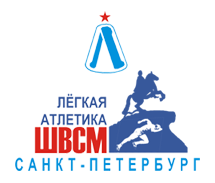 КУБОК ШВСМ ПО ЛЁГКОЙ АТЛЕТИКЕ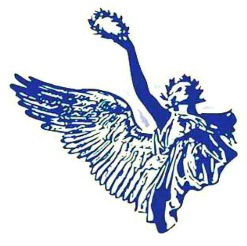 16.00Открытие соревнованийОткрытие соревнованийОткрытие соревнований16.15Прыжок в длинуосновные соревнованиямужчины16.15Прыжок с шестомосновные соревнованиямужчины16.1560 м с/бзабегимужчины16.2560 м с/бзабегиженщины16.3060 мфинальные забегидети16.4060 мзабегиженщины16.5560 мзабегимужчины17.10400 мфинальные забегиженщины17.20400 мфинальные забегимужчины17.20Прыжок в длинуосновные соревнованияженщины17.20Прыжок в высотуосновные соревнованияженщины17.20Прыжок в высотуосновные соревнованиямужчины17.40200 мфинальные забегиженщины17.45Награждение Награждение Награждение 17.45Прыжок с шестомосновные соревнованияженщины18.00200 мфинальные забегимужчины18.15Толкание ядраосновные соревнованиямужчины18.2060 м с/бфиналженщины18.3060 м с/бфиналмужчины18.35Награждение Награждение Награждение 18.4060 м финалмужчины18.4560 м финалженщины18.55800 мфинальные забегиженщины19.10800 мфинальные забегимужчины19.253 000 мфинальные забегимужчины19.253 000 мфинальные забегиженщины19.45Награждение Награждение Награждение 